2ο ΔΗΜΟΤΙΚΟ ΣΧΟΛΕΙΟ ΓΛΥΦΑΔΑΣ                                             Αρ.Πρ. 185/13-02-2023AΠΟΚΡΙΑΤΙΚΗ ΕΚΔΗΛΩΣΗΑγαπητοί γονείς και κηδεμόνες των μαθητών μας, σας ενημερώνουμε σχετικά με το πρόγραμμα που     θα διεξαχθεί στο σχολείο μας την Παρασκευή 15 Μaρτίου 2024.Με απόφαση Σ.Δ.,Πράξη Νο 74/13-03-2024, τις πρώτες πρωινές ώρες του διδακτικού ωραρίου θα διεξαχθούν δραστηριότητες ανά τμήμα, κατ΄ επιλογή και μόνο, των διδασκόντων στο πλαίσιο εικαστικών - καλλιτεχνικών δημιουργιών με θέμα:«ΑΠΟΚΡΙΕΣ 2024»Θα ακολουθήσει Αποκριάτικη εκδήλωση στον αύλειο χώρο του διδακτηρίου από τις 11:30 έως 13:00 με χορό και τραγούδι. Υπεύθυνος  πολιτιστικής εκδήλωσης ο κ. Απόστολος Μπιστίνας.Το σχολείο θα μεριμνήσει για την ασφάλεια των μαθητών με ορισμό εφημερίας κατά τη διάρκεια της εκδήλωσης.Οι μαθητές/τριες θα προσέλθουν μασκαρεμένοι, κατά βούληση και προαίρεση,  χωρίς όπλα, σπαθιά, κομφετί, σπρέι και σερπαντίνες. Oι σχολικές τσάντες θα περιέχουν τα μαθήματα της ημέρας σύμφωνα με το ωρολόγιο πρόγραμμα του πρώτου τετραώρου. Το ολοήμερο σχολείο, πρωινή και απογευματινή ζώνη θα λειτουργήσει κανονικά.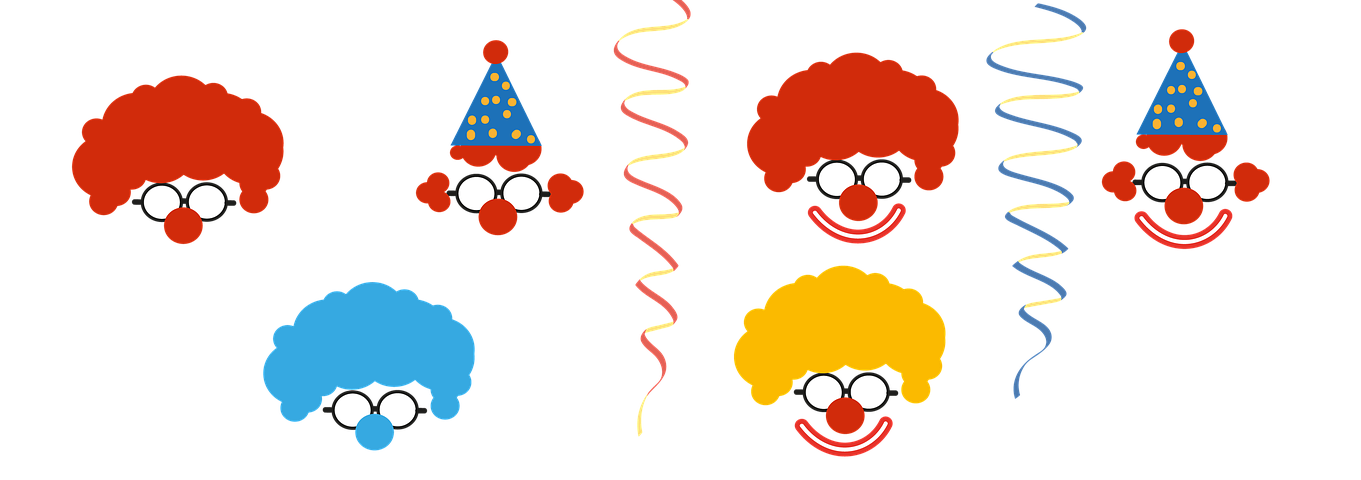 Ευχόμαστε σε όλους χαρούμενες ΑΠΟΚΡΙΕΣ!Ο ΣΥΛΛΟΓΟΣ ΔΙΔΑΣΚΟΝΤΩΝ ΚΑΙ Η Δ/ΝΣΗ ΤΟΥ ΣΧΟΛΕΙΟΥ